CAWTHORNE PARISH COUNCILMUSTARD HILL COTTAGES			Chairman: Councillor P Kilner349 BARNSLEY ROAD						HOYLANDSWAINESHEFFIELD						 Clerk and Finance Officer:S36 7HD							 Mrs S M Bashforth BScTelephone:  01226 765569         e mail:   cawthorneparishclerk@msn.com   ======================================================You are respectfully summoned to attendA MEETING of BUDGET AND FINANCE COMMITTEE to be held on WEDNESDAY 11th DECEMBER 2019  10am in the Moxon Room, Cawthorne Village Hall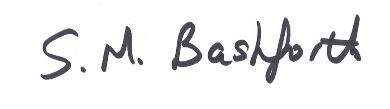 S M Bashforth (BSc)Clerk to the Council                                                                                         dated  5/12/19AGENDATo elect a Committee Chairman for the forthcoming yearTo receive any apologies for absenceTo receive any declarations of Pecuniary or Non- Pecuniary Interests from Members in respect to items on this agendaTo resolve to accept the minutes of the Budget and Finance Committee meeting held on 12th December 2018 as a true recordTo resolve to continue with the contract for grass cutting and other work with T&D Contactors To resolve to continue with the contract for gardening work with Kevin Parsons To resolve to continue the contract for hedge cutting in the cemetery with JMB Tree ServicesTo consider amending bank mandate to only requiring signatures from any 2 councillorsTo consider the allocation of grant aidTo receive the Clerk’s draft budget report for the financial year 2020-21To resolve to set a recommended precept for the financial year 2020-21To resolve under the provisions of the Public Bodies (Admission to Meetings) Act 1960 to exclude the Press and the Public for the following item as it concerns the terms of engagement of the Clerk to the Council.To review the clerk’s salary and remunerations  Date of next meetingPrior to the meeting the internal control review will be done by the chairman of the committee and one other councillor.